PATIENT MEDICAL HISTORY INFORMATIONLast Name:______________________________________  First Name:______________________________________ MI:_____Date of Birth:_______________________ Today’s Date:_______________________If you need additional space to complete information use a separate piece of paper, attach to this form and check this box. Thank you.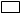 HEALTH COMPLAINT/REASON FOR TODAY’S VISITHEALTH COMPLAINT/REASON FOR TODAY’S VISITMEDICAL HISTORY - List chronic, serious or significant health conditions with date of onset/diagnosisMEDICAL HISTORY - List chronic, serious or significant health conditions with date of onset/diagnosisDateHealth ConditionSURGICAL HISTORY -  List surgeries and datesSURGICAL HISTORY -  List surgeries and datesDateSurgeryMEDICATIONS/SUPPLEMENTS – List current prescription medications, over the counter medications and supplementsMEDICATIONS/SUPPLEMENTS – List current prescription medications, over the counter medications and supplementsMEDICATIONS/SUPPLEMENTS – List current prescription medications, over the counter medications and supplementsMEDICATIONS/SUPPLEMENTS – List current prescription medications, over the counter medications and supplementsNameStrength (e.g. 10 mg tablets)How is it taken (e.g. 10 mg 2x a day)Daily or as neededALLERGIES - List all medication allergies and reactionsALLERGIES - List all medication allergies and reactionsName of MedicationBrief description of your reaction (e.g. rash)FAMILY MEDICAL HISTORY - List serious health conditionsFAMILY MEDICAL HISTORY - List serious health conditionsFAMILY MEDICAL HISTORY - List serious health conditionsFAMILY MEDICAL HISTORY - List serious health conditionsRelationHealth Conditions and/or Cause of DeathAge if LivingAge at DeathGRANDPARENTSFATHERMOTHERBROTHERSSISTERSSOCIAL  HISTORYSOCIAL  HISTORYMarital Status:  Occupation: Exercise (circle):         Active           1/wkly          1-3/wkly          4+/wkly          Sedentary          Other:Exercise (circle):         Active           1/wkly          1-3/wkly          4+/wkly          Sedentary          Other:Alcohol Use (circle):     Never      Currently every day      Currently some days      FormerAmount Used:Alcohol Use (circle):     Never      Currently every day      Currently some days      FormerAmount Used:Tobacco Use (circle):     Never      Currently every day      Currently some days      FormerAmount Used:                                              Age started:                         Age stopped: Tobacco Use (circle):     Never      Currently every day      Currently some days      FormerAmount Used:                                              Age started:                         Age stopped: Recreational Drug (circle, if yes please provide details):       No      Yes: Recreational Drug (circle, if yes please provide details):       No      Yes: IMMUNIZATIONS HISTORY – List shots, date given and booster number if known (e.g. DTaP 1/2/11,  #3)ADDITIONAL MEDICAL INFORMATION – Please use the space below to list any other important information